AppendixExperimental Case 1Experimental condition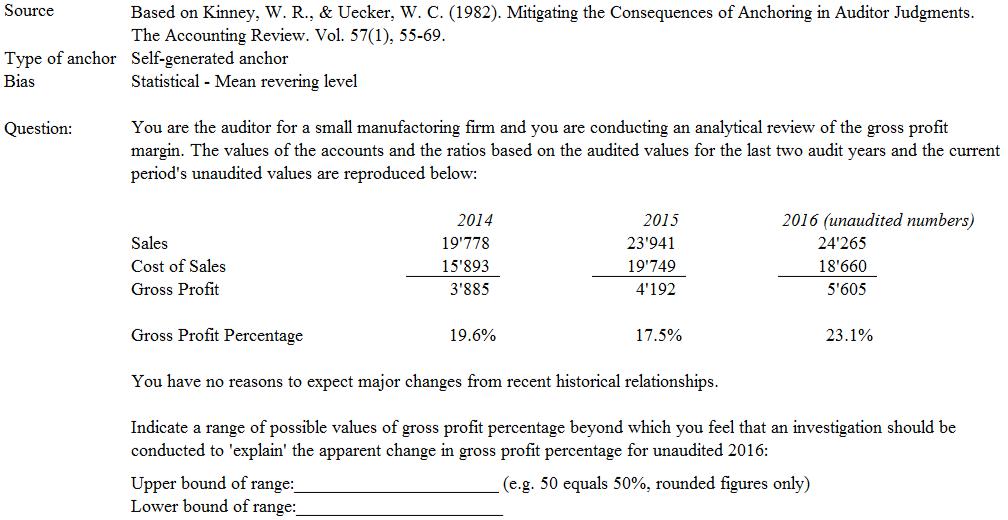 Control condition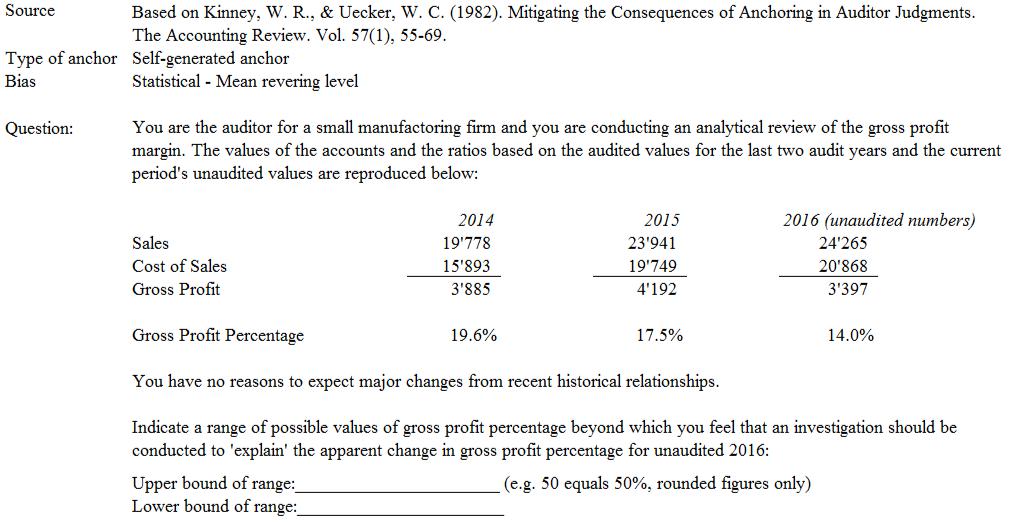 Experimental Case 2Experimental condition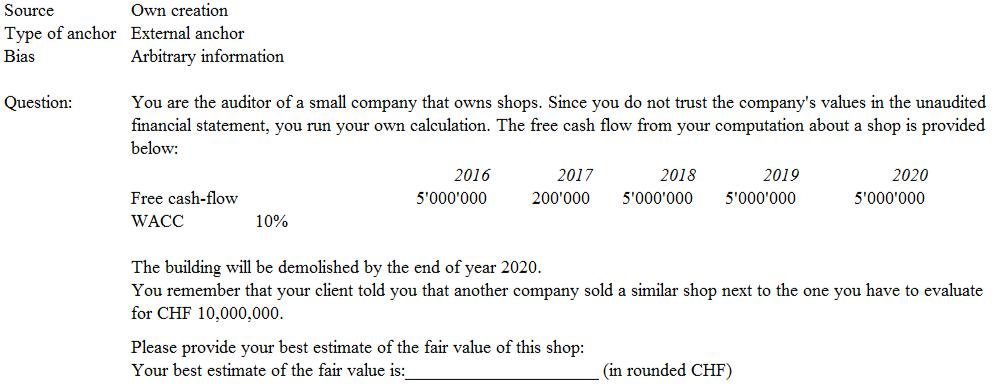 Control condition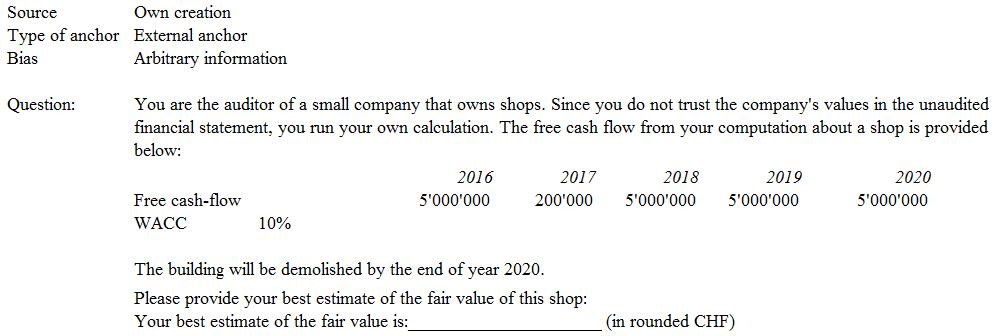 Experimental Case 3Experimental condition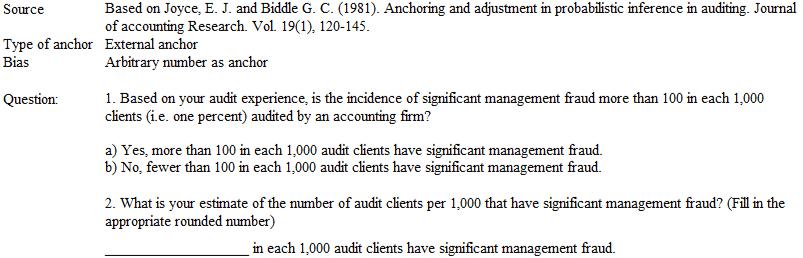 Control condition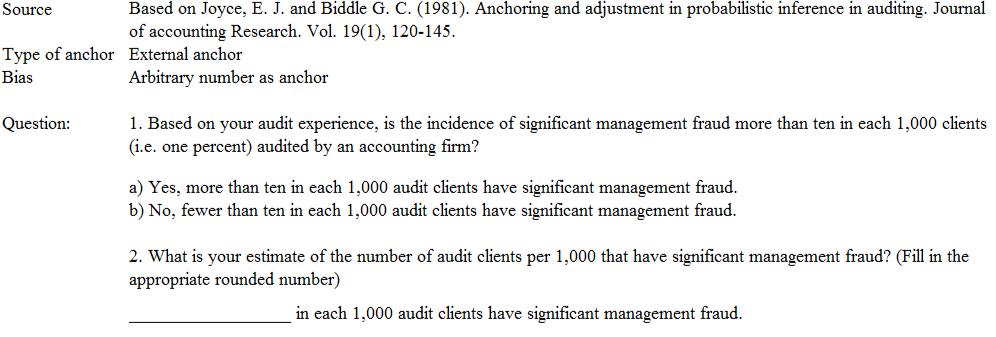 Experimental Case 4Experimental condition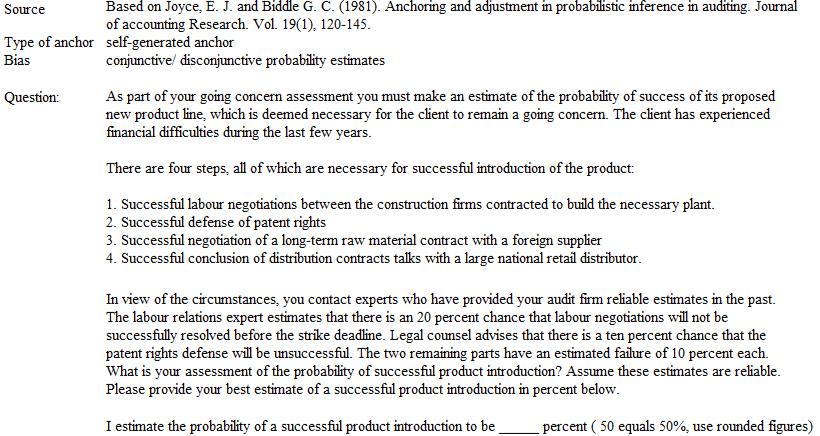 Control condition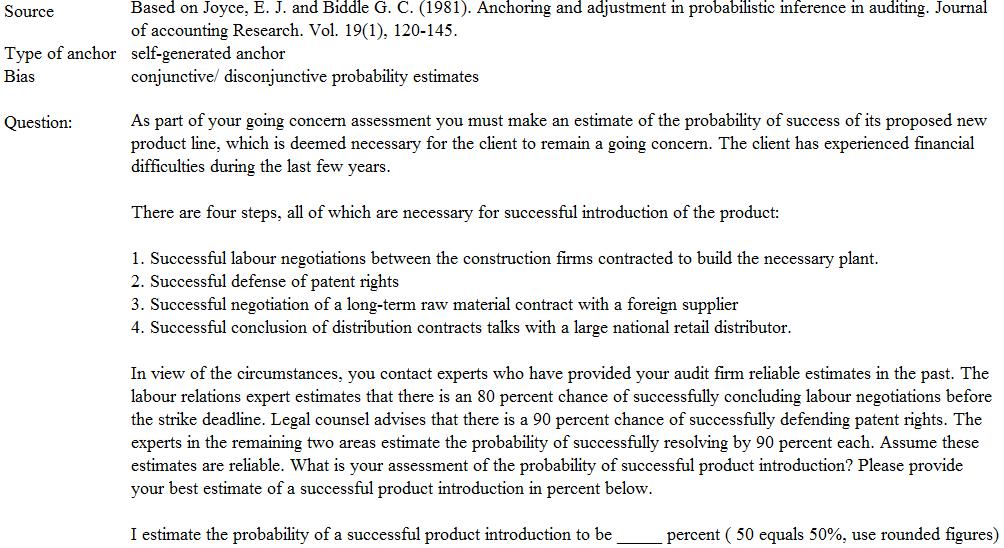 Experimental Case 5Experimental condition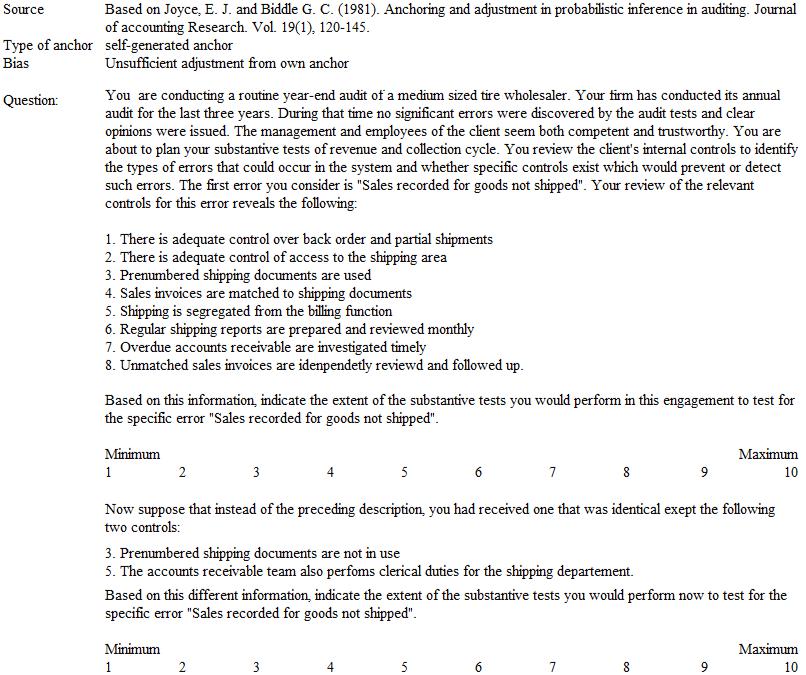 Control condition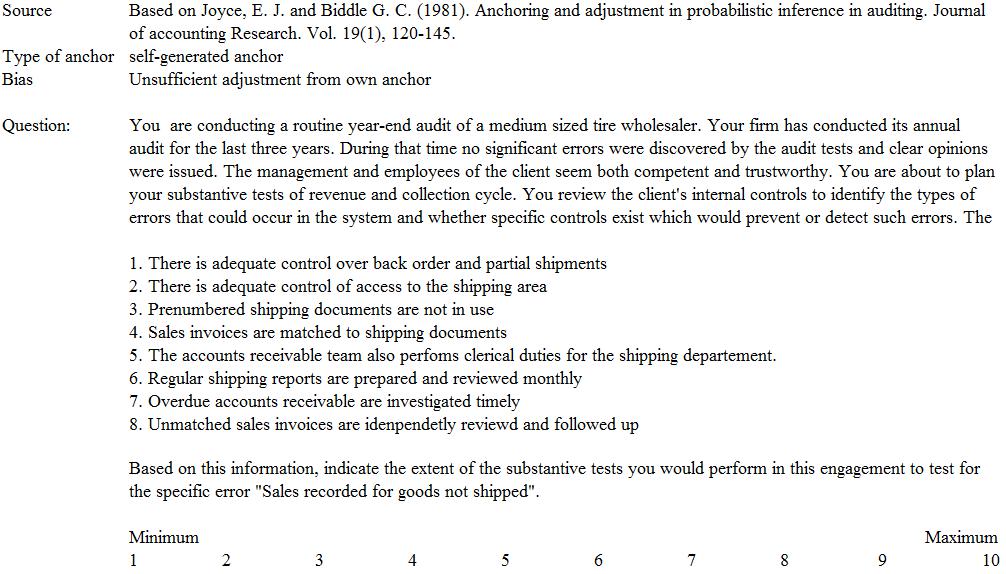 Post Experimental QuestionsQuestion 1: Have you ever been influenced by information received from the client that hindered you from judging objectively?Question 1.1:  If so, how often you think that did happen?Question 2: Have you ever felt unsure about how and what to do to complete your task?Question 2.1: If so, did you make use of prior year audit work or files of similar clients in order to understand your task?Question 2.2: If so, on a scale of 1 to 10, by how much have you been influenced by making use of prior year audit work or files of similar clients?Question 3: Have you ever encountered time or budget constraints that impeded appropriate client information assessment?Question 3.1:	If so, how often do you think that did happened?Question 3.2: On a scale of 1 to 10, how big is the difference that you have thereby come to a different conclusion?Question 4: SexAgeAudit FirmPositionYears of working experience in auditOne timeRarelySometimesOftenVery often1 time2-5 times6-15 times16-30 times>30 timesNo influenceHighly influenced12345678910One timeRarelySometimesOftenVery often1 time2-5 times6-15 times16-30 times>30 timesNo differentTotally different12345678910